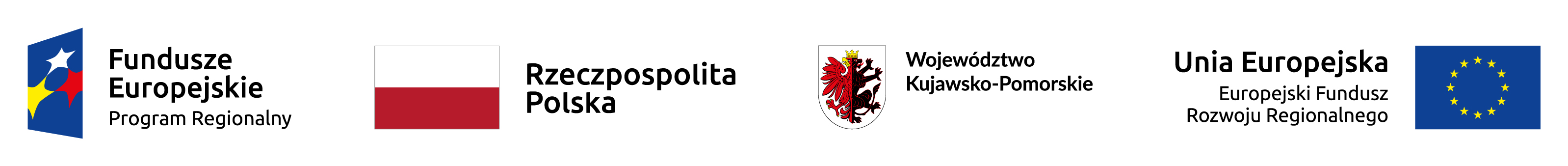 Załącznik nr 9 do Ogłoszenia o naborze wniosków o dofinansowanie na projekty realizowane przez podmioty inne niż LGD w ramach Regionalnego Programu Operacyjnego Województwa Kujawsko-Pomorskiego na lata 2014-2020Brąchnówko, 30.03.2020 r.Numer konkursu nadany przez Instytucję Zarządzającą RPO WK-P: 
RPKP.07.01.00-IZ.00-04-373/20Numer konkursu nadany przez LGD: 2/2020Lista załączników do wniosku o dofinansowanie projektu:UWAGA!Podczas przygotowywania załączników prosimy o zachowanie ich numeracji zgodnej z powyższą listą, tożsamą z Instrukcją wypełniania załączników do wniosku o dofinansowanie projektu z Europejskiego Funduszu Rozwoju Regionalnego w ramach Regionalnego Programu Operacyjnego Województwa Kujawsko-Pomorskiego na lata 2014-2020.1.Studium wykonalności Załącznik nr 1 do wniosku o dofinansowanie projektu należy przygotować na wzorze Studium wykonalności, zamieszczonym pod ogłoszeniem o naborze oraz złożyć w następujący sposób: Studium wykonalności (część opisową) w wersji papierowej oraz w wersji elektronicznej. Wersja papierowa i elektroniczna powinny być tożsame.Arkusze obliczeniowe do Studium wykonalności, zawierające aktywne formuły, wyłącznie 
w wersji elektronicznej.Wersje elektroniczne ww. dokumentów należy złożyć w Generatorze wniosków. 
W celu złożenia załącznika nr 1. w Generatorze wniosków należy skompresować dokumenty: Studium wykonalności (część opisową) oraz arkusze obliczeniowe i załączyć je jako jeden plik.2.1.Dokumentacja z postępowania w sprawie oceny oddziaływania na środowisko (jeśli dotyczy).2.2.Formularz do wniosku o dofinansowanie projektu w zakresie OOŚ.2.3.Zaświadczenie organu odpowiedzialnego za monitorowanie obszarów Natura 2000 (jeśli dotyczy).4. Zezwolenie na inwestycję (jeśli dotyczy).5. Dokumentacja techniczna/specyfikacja zadań w ramach projektu.6.Oświadczenie o prawie do dysponowania nieruchomością na cele projektu.7.Dokumenty potwierdzające sytuację finansową wnioskodawcy. 8.Oświadczenie o kwalifikowalności podatku VAT (jeśli dotyczy).  9.Dokumenty rejestrowe/statutowe wnioskodawcy (jeśli dotyczy).10.Porozumienie/umowa partnerska (jeśli dotyczy).11.Oświadczenie o spełnianiu kryteriów MŚP (jeśli dotyczy).12.Formularz informacji przedstawianych przy ubieganiu się o pomoc inną niż pomoc w rolnictwie lub rybołówstwie, pomoc de minimis lub pomoc de minimis w rolnictwie lub rybołówstwie (jeśli dotyczy) lubFormularz informacji przedstawianych przy ubieganiu się o pomoc de minimis (jeśli dotyczy)13.Oświadczenie wnioskodawcy dotyczące pomocy de minimis (jeśli dotyczy)14.Inne niezbędne dokumenty wymagane prawem lub kategorią projektu, w szczególności:Oświadczenie dotyczące spójności dokumentacji projektowejOświadczenie Wnioskodawcy dotyczące przestrzegania zasad ochrony środowiska (jeśli dotyczy)Przedmiotowy załącznik dotyczy wyłącznie sytuacji, gdy ze względu na specyfikę danego projektu wnioskodawca nie ma konieczności dostarczania do przedmiotowego wniosku o dofinansowanie projektu dokumentacji środowiskowej, tj. załączników nr 2.1 – 2.3.Oświadczenie Wnioskodawcy, że przedmiot realizacji projektu nie dotyczy rodzajów działalności wykluczonych z możliwości uzyskania pomocy finansowej, o których mowa:w art. 1 Rozporządzenia Komisji (UE) Nr 651/2014 z dnia 17 czerwca 2014 r. uznającego niektóre rodzaje pomocy za zgodne z rynkiem wewnętrznym w zastosowaniu art. 107 i 108 Traktatu) (Dz. Urz. UE L 187 z 26.06.2014 z późn. zm.),w art. 1 rozporządzenia Komisji (UE) nr 1407/2013 z dnia 18 grudnia 2013 r. w sprawie stosowania art. 107 i 108 Traktatu o funkcjonowaniu Unii Europejskiej do pomocy de minimis (Dz. Urz. UE L 352 z 24.12.2013 r.),w art. 3 ust. 3 Rozporządzenia PE i Rady (UE) nr 1301/2013 z dnia 17 grudnia 2013 r. w sprawie Europejskiego Funduszu Rozwoju Regionalnego i przepisów szczególnych dotyczących celu „Inwestycje na rzecz wzrostu i zatrudnienia” oraz w sprawie uchylenia rozporządzenia (WE) nr 1080/2006 (Dz. Urz. UE L 347 z 20.12.2013, str. 289)zgodnie z zapisami warunku udzielenia wsparcia I.4. Informacja  nt.  mechanizmu  monitorowania  i  wycofania jaki  znajdzie  zastosowanie,  w  celu zapewnienia,    że    działalność    gospodarcza    w    całym    okresie    amortyzacji    infrastruktury sfinansowanej  ze  środków  RPO  WK-P  2014-2020  będzie miała  charakter  pomocniczy,  zgodnie  z warunkiem  udzielenia  wsparcia  I.9 (w  przypadku  prowadzenia  przez wnioskodawcę  działalności gospodarczej o charakterze pomocniczym). W  przypadku,  gdy  ww.  mechanizm  nie dotyczy projektu lub zostanie  przedstawiony  w  sekcji  C.4  wniosku  lub  w  Studium wykonalności, wówczas nie ma konieczności składania dodatkowego załącznika.Gminny/Lokalny Program Rewitalizacji, zgodnie z warunkiem udzielenia wsparcia II.1 (jeśli dotyczy)Zgodnie z informacją wskazaną w podrozdziale VI.2 Zasad wsparcia, we  wniosku w sekcji C.4. należy podać link dostępu do aktualnego Gminnego/Lokalnego Program Rewitalizacji. W przypadku braku takiego odniesienia należy złożyć załącznik na nośniku elektronicznym oraz oświadczenie, że jest to dokument obowiązujący.Oświadczenie Wnioskodawcy dotyczące powiązania projektu EFRR z przedsięwzięciem/ami realizowanymi ze środków Europejskiego Funduszu Społecznego w ramach RPO WK-P na lata 2014-2020 lub z innych źródeł – zgodnie z zapisami warunku udzielenia wsparcia II.6.Pozytywna Opinia wydana przez Kujawsko-Pomorskie Biuro Planowania Przestrzennego 
i Regionalnego odnośnie zgodności ze Standardami w zakresie kształtowania ładu przestrzennego w województwie kujawsko-pomorskim - zgodnie z zapisami warunku udzielenia wsparcia II.7. (ścieżka postępowania dotycząca uzyskania opinii została zamieszczona 
w podrozdziale VI.2 Zasad wsparcia, stanowiących załącznik do Ogłoszenia o naborze).